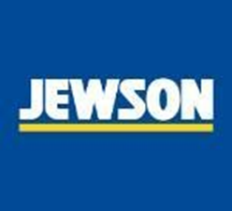 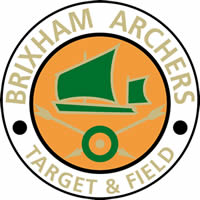 APPLICATION FORM FOR:Brixham Archers NFAS 3D Field Open TournamentSun 23 SEPTEMBER, 2018 (10am start prompt, 8:30am registration open)36 3D TargetsHot Food & Drink Available all day.PRE-PAID ENTRIES ONLY.Please note: Parking is limited so please car share. In the interest of safety: All archers should wear at least one piece of brightly coloured clothing (or headgear) that will make them easier to be seen by other archers, especially in dark woodland. This will be enforced as a rule, (i.e. no visible clothing= no shoot*) so if you have any questions or are in any doubt, please contact us before the shoot.  A safe shoot is a fun shoot!PLEASE PRINT CLEARLYContact Details: Tel: _________________________Email: ___________________________________Please tick box if you give permission for your names to be published in the results report:Comments:                                  Please avoid asking for large groups to shoot together, pairs are acceptable.All archers must be full members of the NFAS (walkers must be Associate Members). Membership cards to be shown upon request.The club and landowners accept no liability for loss or damage outside the insurance cover provided by the NFAS.Shoot Fee:Application to include entry fee of:  Adult: £10.00 / Junior: £5.00  / Cubs: FreeCheques made payable to: Brixham Archers Ltd.BACS Transfer (preferred): Sort Code: 30-88-04Account number: 24113768 , Brixham Archers Ltd.Please include a reference starting NFAS followed by your surname.Return Form to: Nicola Langdon-Ward, The Old Dairy, St. Marys Rd, Brixham, Devon TQ5 9QH.Or e-mail: admin@brixhamarchers.co.ukWebsite: www.brixhamarchers.co.uk* Tournament Organiser decision will be deemed final on this matter. PLEASE BE AWARE THAT SOME SAT-NAVS WILL TAKE YOU TO THE WRONG DESTINATION SO WE HAVE PROVIDED DIRECTIONS FOR THE MAJOR ROUTES BELOW AND WILL HAVE SIGNPOSTS FOR THE IMMEDIATE AREA. I HOPE THIS IS HELPFUL TO YOU ALL.DirectionsFrom Newton Abbot: Next page for directions from Plymouth.From Plymouth:TitleNameSen/Jun/CubShooting ClassClubNFAS Membership17.1Keep right to continue on S Devon Expy/A380Continue to follow A38021.7At the roundabout, take the 2nd exit onto Marldon Way/A38022.1At the roundabout, take the 2nd exit onto Kings Ash Rd/A380BrixhamDartmouth(A3022)TotnesPlymouth(A385)23.8Continue straight onto Brixham Rd/A3022Continue to follow A302226.0At traffic lights turn right onto Dartmouth Rd/A379, continue until you have passed Gliddon Ford Garage and then turn right to stay on the A379 to Dartmouth (Kennels Road)28.6At mini roundabout second exit onto A379, then almost immediately:28.7Turn left onto Slappers Hill, signposted for Lower Ferry29.4Turn left onto Broad Rd, signposted for Coleton Fishacre.29.8Turn left at white sign for Nethway Farm Cottages.Proceed slowly following instructions from the parking marshals.29.9Arrive:  TQ6 0EE, UKMerge onto Devon Expy/A38Take the slip road to Dartington/Totnes/DartmouthPaigntonA385At the roundabout, take the 1st exit onto A385PaigntonA385At the roundabout, take the 2nd exit and stay on A385Parts of this road may be closed at certain times or on certain daysPaigntonA38522.9At the roundabout, take the 2nd exit and stay on A385PaigntonA38523.7Sharp right onto Ashburton Rd/A385Continue to follow A385Go through 1 roundabout24.6At the roundabout, take the 2nd exit and stay on A385PaigntonA38529.0Turn right onto Brixham Rd/A3022Continue to follow A302231.2At traffic lights, turn right onto Dartmouth Rd/A379Continue until you pass Gliddon Ford Garage and then turn right for Dartmouth A379 (Kennels Road)33.8At mini roundabout take 2nd exit A379, then almost immediately:33.9Turn left onto Slappers Hill, signposted for Lower Ferry.34.6Turn left onto Broad Rd, signposted for Coleton Fishacre,35.0Turn left at white sign for Nethway Farm Holiday CottagesProceed slowly following instructions from the parking marshals. 